                                     2.1.3 • Direction de l’Exécution des Travaux 
et Assistance lors des Opérations de Réception 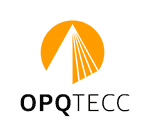 Objectif des missions Missions économiques en maitrise d’œuvre, lors des phases Direction de l’Exécution des Travaux et Assistance lors des Opérations de RéceptionCapacités du postulant à la qualification /certification OPQTECC et livrables correspondants contrôlés par l’instructeur /examinateurNombre de dossiers pour un :Qualifié : 2Certifié  : 3Livrables : Pièces à fournir dans les dossiers. Les compétences doivent être identifiables par l’instructeur dans chacun des dossiers présentés. Contrats signés (qualification) ou attestation d’employeur (certification) relatifs aux dossiers présentés en cours ou achevés depuis moins de 6 ans. Cadre à compléterNOM du postulant : ………………………………………Date de la demande initiale 2.1.3 : ………2.1.3CAPACITESDOMAINES A COUVRIRCocher dans les colonnes les pièces fournies pour chaque projet présenté (livrables)Observationset validation OPQTECC• Direction de l’Exécution des Travaux, Assistance lors des Opérations de RéceptionETUDE 1ETUDE2ETUDE 3ETUDE 4Obligatoire pour un :Qualifié dans 2 dossiersCertifié dans 3 dossiers Gestion des éventuelles évolutions budgétaires  Respect du budget, arbitrages, avenants éventuels. Suivi financier avec bascule des + et des -, Vérification des projets de décomptes mensuels et actualisations, propositions de paiement correspondantes, Vérification des projets de décomptes finaux compris propositions de paiement correspondantes, Vérification des éventuels mémoires en réclamation,  Etablissement du DGD (Décompte Général Définitif) et propositions de paiement des soldes,